行政院農業委員會臺東區農業改良場 111年花東地區有機農業發展計畫之有機果園經營管理技術系列課程「果園有機栽培管理技術講習會」報名資訊一、活動日期：111年7月14日(星期四) 上午9時二、活動地點：臺東區農業改良場賓朗果園（臺東縣卑南鄉賓朗村改良場36號/聯絡電話：089-224826）三、報名方式： (一)電子郵件或傳真方式報名：填妥下列報名表後，以電子郵件或傳真方式傳送至電子郵件信箱：as1100101@mail.ttdares.gov.tw或傳真：089-235633。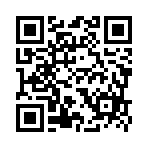 (二)Google表單報名：掃描QR-code：或線上報名連結： https://forms.gle/Qh5TFtBabdkXfHrn7 (三)電話報名：請於上班日上午9時~下午4時，撥打089-325110分機3921或089-224826 ，洽曾鈺婷小姐報名。採上述(一)及(二)方式報名後，本場會主動電話與您聯絡確認。四、報名期限：7月13日(星期三)中午12時截止。五、報名表：(一)個人報名表（可多人填一份，表格不夠可自行增列）：                       (二)團體報名表（每個團體以5人為限，一個團體填一份）：                       六、注意事項：一、本次活動人數限50位，欲參加者請儘速完成報名。二、報名後如因故無法參加，請事先以電話告知取消。三、請自備環保杯。序號姓名電話縣市鄉鎮膳食1□葷 □素2□葷 □素3□葷 □素團體名稱參加人數聯絡人姓名聯絡人電話縣市鄉鎮膳食□葷：   人□素：   人